Перфокарта № 1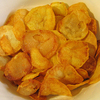 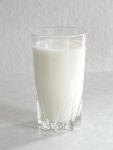 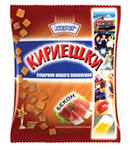 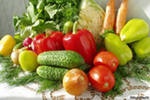 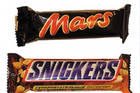 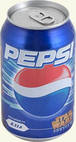 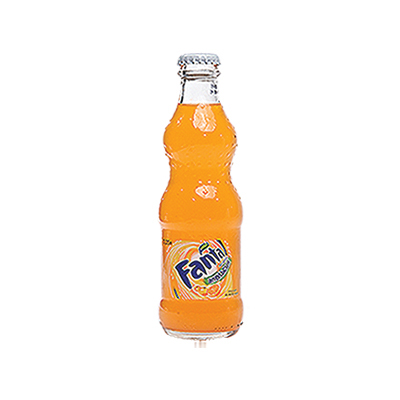 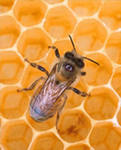 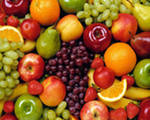 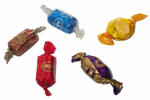 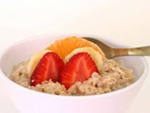 